On the 14th  of July 2022 International Project Directorate within the Ministry of Interior as a Programme Operator under the Home Affairs Progamme, Norwegian Financial Mechanism 2014-2021 will hold an information day for potential candidates. Information on the Call for proposals BGHOMEAFFAIRS-1.005 Improving the national asylum and migration capacities, especially as regards provision of services to third-country nationals seeking international protection and to third-country nationals granted temporary protection with a special focus on vulnerable groups will be presented.The full documentation on the call can be on the section activities / Norwegian Financial Mechanism 2014-2021 / Calls for proposals on the web page of the Project promoter and on the following link Information System for Management and Monitoring of EU Funds in Bulgaria 2020https://eumis2020.government.bg/bg/s/Procedure/Info/e0adeb39-eaa5-472e-af29-a9f308c1758d 	The information day will be held on the videoconference platform WEBEX.The event access session will be active at 9:45 a.m. on the 14th of July, 2022. To join the video conference, follow the link below:https://dmp.webex.com/join/ipdMore information on the use of the WEBEX platform can be found at the following link:https://help.webex.com/ld-nyw95a4-CiscoWebexMeetings/Webex-Meetings#Get-Started.The WEBEX platform can be used both on a computer and on a tablet.We are expecting you!International Projects Directorate - Ministry of Interior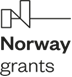 